Pastor Teasdale:Hi! Just a quick note about my recovery. I am coming along fine, everyday I have added a littleto my physical therapy routine and now I am up to 25 repetitions which for me is quite a bit.Before I go any farther with this devotion I want to thank all of you who sent me cards in themail or texted me that you were praying for me and my family. Thank you so very, very much!In Matthew 13:16, we read Jesus told his disciples, “But blessed are your eyes, for they see, andyour ears, for they hear. For truly, I say to you, many prophets and righteous people longed tosee what you see, and did not see it, and to hear what you hear, and did not hear it.” My friends,in these words we have the key to understanding the Beatitudes. The key word is “blessed”Read Matthew 5:1-12 and count the number of times Jesus used the word blessed. Did your totalreach 9? So did mine.According to Jesus, what does it mean to be blessed? He answers this question by telling hisdisciples they see what the prophets and righteous people longed to see and they hear wat thesesame people longed to hear. What did the disciples see and hear the others did not see and hear?The person of Jesus of Nazareth, the Christ, the Son of God and his teaching. They learnedabout Jesus and from Jesus. Keep in mind learning about and from Jesus was what the prophetslonged to see ie., his person, and to hear – his Word ie., teaching. Being blessed means seeingJesus and learning about and from him.Through the disciples and their assistants, we also hear the words of Jesus of Nazareth, the Christ, the Son of God. His Word, like a painter, paints the truth about Jesus in our hearts and minds.We see Jesus was crucified to pay for our salvation, our forgiveness. We learn Jesus is Godmade man so that as a man he could suffer and die and as God have the authority to suffer anddie in our place. Yes, we see Jesus! What an incredible blessing!!!What do we see? We see the salvation God gives us in the person of his Son our Savior. So welearn about him, we learn from him, we learn people need him every bit as much as we need him,and we learn he works this insight called repentance in us and through this insight of repentancere receive Jesus as our Savior. Yes, my friends, God blesses us by shining the light of Jesusthrough his Word in our darkened minds and we see Jesus. Like the disciples, we are blessed tosee and hear the Christ, the Son of God, even Jesus of Nazareth!!! Peace be with you.WorshipWorship is at 9:00am with Communion on the ODD Sundays (1st, 3rd, & 5th).  Central Lutheran at ISSMA:Congratulations to the ISSMA Vocalists who performed this past weekend.  These will be announced tomorrow morning as well. GOLD: Select choirGOLD soloistsEli Vondran, Mason Pankop, Elinor Hofman, Kayley White, Viviana Hernandez, Liliana Hernandez, Molly Schwartz, & Jude PetersSILVER  (ensemble)Elinor Hofman, Jude Peters, Lucas CarterCLS Association MeetingThe CLS bi-annual Association meeting is scheduled for Sunday, February 26, at 1:30 p.m.  Please plan to attend as we conduct the business affairs of CLS.  We will share updates from the school year, plans for next year, upcoming events, and the finances of the schoolCall Committee Sign upIf you are interested in serving on the Pastoral Call Committee please see Mike Stauffer or call him at 431-4668.Kids Club News: Our next large project will be to add a fence around the playground to make it even safer for our little ones!! We will be doing a few fundraisers to help with the cost, so be on the lookout for those. The first fundraiser will be Mike’s Car Wash tickets!! What a great way to get the salt off your car and also help out Kids Club!! We are finalizing details and will have a flyer attached to an upcoming Parish news!  If you would like to make a monetary donation, please see Sara Conley or Morgan Gomez (MKC Assistant Director) to donate. Every little bit helps! In the meantime, enjoy some pictures of our cuties here at Martini Kids Club Ministry as we celebrated National Lutheran School’s week Neon Day and Flannel Day!! 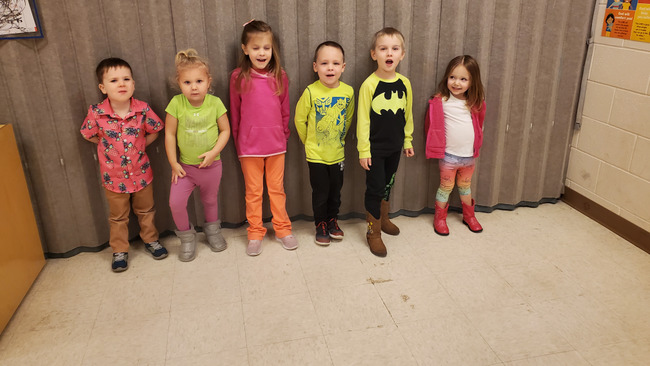 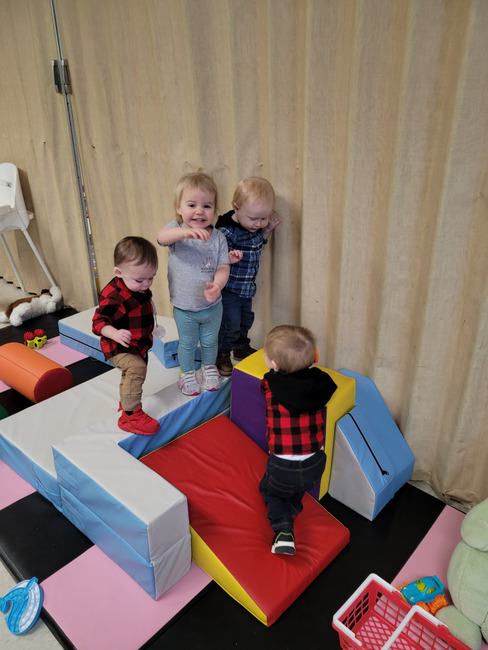 